Table 2: Statistical results of peak forces (in body weight) in eight foot regions during jump shot landing.Note: Data are expressed in mean (SD). The shooting side was defined as the foot on the same side of the shooting arm (right n = 12, left n = 1). Significant P-values from repeated measures ANOVA (P < 0.05) are shown in bold. Effect size (ηp2) values of 0.01, 0.09 and 0.25 were interpreted as small, medium and large effects, respectively.RegionRegionCourtSideSideStatistical ResultsStatistical ResultsStatistical ResultsRegionRegionCourtSideSideSideCourtInteractionRegionRegionCourtNon-shootingShootingP (ηp2)P (ηp2)P (ηp2)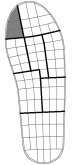 HalluxWood0.12 (0.06)0.08 (0.04)0.073(0.244)0.906(0.001)0.240(0.113)HalluxAsphalt0.11 (0.07)0.09 (0.05)0.073(0.244)0.906(0.001)0.240(0.113)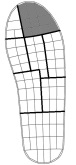 Lesser toesWood0.21 (0.10)0.22 (0.10)0.432(0.052)0.283(0.095)0.782(0.007)Lesser toesAsphalt0.18 (0.10)0.21 (0.11)0.432(0.052)0.283(0.095)0.782(0.007)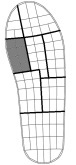 Medial forefootWood0.25 (0.10)0.18 (0.09)0.039(0.309)0.820(0.004)0.268(0.111)Medial forefootAsphalt0.24 (0.10)0.20 (0.09)0.039(0.309)0.820(0.004)0.268(0.111)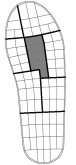 Central forefootWood0.40 (0.11)0.34 (0.23)0.260(0.105)0.535(0.033)0.673(0.015)Central forefootAsphalt0.36 (0.10)0.32 (0.13)0.260(0.105)0.535(0.033)0.673(0.015)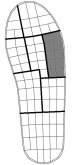 Lateral forefootWood0.23 (0.09)0.20 (0.12)0.568(0.028)0.580(0.026)0.227(0.119)Lateral forefootAsphalt0.20 (0.07)0.21 (0.11)0.568(0.028)0.580(0.026)0.227(0.119)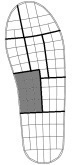 Medial archWood0.07 (0.07)0.05 (0.06)0.751(0.015)0.185(0.142)0.115(0.194)Medial archAsphalt0.07 (0.07)0.08 (0.10)0.751(0.015)0.185(0.142)0.115(0.194)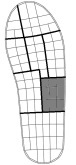 Lateral archWood0.16 (0.10)0.10 (0.08)0.192(0.139)0.584(0.026)0.091(0.220)Lateral archAsphalt0.15 (0.06)0.13 (0.10)0.192(0.139)0.584(0.026)0.091(0.220)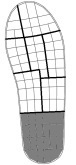 HeelWood0.38 (0.24)0.23 (0.23)0.002(0.564)0.728(0.010)0.957(< 0.001)HeelAsphalt0.35 (0.18)0.22 (0.17)0.002(0.564)0.728(0.010)0.957(< 0.001)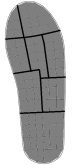 TotalWood1.30 (0.40)1.09 (0.58)0.483(0.042)0.834(0.004)0.244(0.111)TotalAsphalt1.23 (0.26)1.20 (0.53)0.483(0.042)0.834(0.004)0.244(0.111)